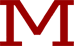   OF LAW at PRELIMINARY SYLLABUS for UCC – Fall 2023Professor Diane M. Sullivan & Professor Amy DimitriadisInstructor:	Professor Sullivan - Email: dianes@mslaw.edu
Phone: 978.681.0800 ext. 120
Professor Dimitriadis – Email: amyd@mslaw.edu	Phone: 978.681.0800 ext. 130	
Text:	1. Problems & Materials on Commercial Law, Whaley (12th Edition)Older editions should not be used as cases and problems have changed.  ISBN 978-1-5438-2590-9;	2. UCC Official Text. – Comprehensive Commercial Law – Aspen Law By: Mann, Warren, & Westbrook (any publication year after 2016)Class Times:	Tuesday & Thursday 2:30 p.m. – 4:10 p.m., or 5:45 p.m. – 7:25 p.m.Scope:	Articles 2 (sales); Article 9 (secured transactions); Article 3 (negotiability) and Article 4 (Bank deposits & collection).Purpose:	The purpose of this course is to (1) provide some historical background by providing insight into why a particular section of the code was developed and how it was influenced by commercial practices; (2) to provide an understanding of UCC terminology; (3) have students deal with practical considerations underlying the UCC; (4) assist students in effectively dealing with the code and other common law principles not displaced by the code; and (5) keep students well-prepared. Course Description& Grading Criteria:	A student will earn (4) credits for successful completion of this course.  Each student is expected to attend all classes and be fully prepared for each class.  The article 2 exam and article 9 exam are each 90 minutes and count as 25% each (of the total combined grade).  The final examination tests Article 3 and Article 4 and represents 50% of the final grade.	This UCC course is taught with an emphasis on solving problems.  Cases are used to supplement the problems, but the main focus is on solving problems utilizing the code.  Accordingly, classroom strategy is to call on particular students for problems, seeking solutions to the problems assigned.  Additionally, we utilize role-playing to fully analyze problems. To keep the class well-prepared, I do not allow students to pass.
ASSIGNMENTS DUE FOR EACH CLASS		Code Topics			Some Key Code Sections		Article 2 (use unamended Article 2)Class 1		Scope; Merchant Status;		2-102; 2-104; 2-105; 2-107;08/22	Statute of Frauds		2-314; 2-201		Problems Due:  1-2, 4-6 	Cases Due:  Audio Visual Artistry, Simulados Software LTD, Anthony Pools, 	Frix, ElligClass 2	Statute of Frauds; Parol Evidence;	2-201; 2-202; 2-204; 2-205;08/24	Offer and Acceptance		2-206; 2-207		(Battle of the Forms)	Problems Due:  8-10, 12-14	Cases Due:  St. Ansgar, JBB Investment Partners, Ltd, Columbia, Diamond, 	BaywayClass 3	Warranty of Title; Warranties of  	2-312; 2-31308/29	Quality (Express)	Problems Due:  15-20, 22-23		Cases Due:  Ultraflex, Klocek, In Re ToshibaClass 4     	Implied Warranties: Merchantability	2-314; 2-315; 2-316; 2-71908/31	and Fitness For a Particular Purpose;		Disclaiming Implied Warranties	Problems Due:  26-33	Cases Due:  Shaffer, Webster, In re Carrier, Bell Sports, CateClass 5   	Disclaimers; Defenses; Filling	2-607; 2-305-2-311; 2-302;09/05	in the Gaps; Unconscionability;	2-501; 2-509; 2-503; 2-319	Identification of the Goods; 	Risk of Loss & Delivery Terms  	Problems Due:  35-36, 38-39, 52-58Cases Due:  Carrigg, Bowdoin, Rinaldi, Wilson, Pierce, Helena Chemical, Fitl, Reed, Lincoln, CasserlieClass 6	Installment Sales; Perfect Tender;	2-612; 2-601; 2-508; 2-71109/07	Cure; Rejection		2-504; 2-601; 2-602; 2-605				2-607  			Problems Due:  61-62, 64-69	Cases Due:  Sacramento, Green Tree, Cherwell, Larson, Wilson, Ramirez,	WaddellClass 7	Revocation; Remedies		2-607; 2-608; 2-719; 2-608;09/12				2-508; 2-615; 2-703; 2-717	Problems Due:  70, 72-80	Cases Due:  Arabian, Louisiana Power, Peace River, Mirion Class 8	Article 2 Review09/14	Class 9	Remedies; Anticipatory Repudiation;	2-703; 2-717; 2-72509/19	Statute of LimitationsProblems Due:  80-88, 90, 91Cases Due:  Mydlach, Central WashingtonClass 10		Final Examination09/21		Article 2 – Worth 25 points – 90 minutesCode Topics			Some Key Code Sections		Article 9 Class 11	Scope of Article 9; Classification of	1-201(37); 9-109; 9-102; 9-203; 09/26		Collateral			9-502; 9-516; 9-506; 9-507		Problems Due:  289, 293-294, 296-297, 299-302, 305	 Cases Due:   Benedict, Gibraltar Financial, In Re Troupe, In Re Johns’s Bear FarmClass 12	Security Agreement & Financing; 	9-504; 9-203, 9-313; 9-309	09/28 	Description of Collateral; Attachment Perfection; Accounts; PMSI		Problems Due:  309-311, 313-314, 318-322, 325-327		Cases Due:  In Re Grabowski, Border, In Re Howell, In Re Short Class 13		Priority			9-303; 9-317; 9-323; 9-20410/03							Problems Due:  329-332, 334, 339-346, 356, 358-365		Cases Due:  General El, In Re Wood, MetzgerClass 14		Inventory and Live Stock; Control;	8-102; 9-102; 9-327; 9-20110/05		Buyers			9-320		Problems Due:  368-373	Cases Due:  In Re Zaochney, In Re Wildwest World, In Re Matter of Faith, Kunkel Class 15		Buyers, Article 2 Claimants		9-331; 9-201; 9-317; 9-32010/10		Problems Due:  378, 383-388, 391-402		Cases Due:  International, In Re Western Iowa, Clovis, Farm Credit Bank, 		In Re AricoClass 16		Fixtures; Taxes		2-608; 2-711; 9-333; 9-334;10/12					9-501		Problems Due:  406-413, 415, 418-420		Cases Due:  In Re Motors Liquidation, Lewiston, MaplewoodClass 17		Bankruptcy; Fraudulent Transfers;  	§547 Bank; 9-102; 9-315; 9-609; 10/17		Proceeds; Default; Repossession	9-611; 9-623and Resale			Problems Due:  422-425, 428, 434, 437	Cases Due:  Plymouth, State Bank, Klingbiel, R&J of Tenn., ReevesClass 18		Article 9 Review	10/19			Class 19	Final Examination:10/24	Article 9 – Worth 25 points – 90 minutesCode Topics			Some Key Code Sections		Articles 3 and 4 Class 20		Negotiability; Signature; Unconditional 	3-104; 3-103; 3-11510/26		Order or Promise; Fixed Amount of Money; Courier Without Luggage;Demand or Definite Time; Order or Bearer		Problems Due:  95-106, 108-111		Cases Due:  Good, Triffin, Heritage Bank, DZ Bank, WoodworthClass 21		Holder Status; Forgery of Payees	3-205; 3-204; 3-306; 3-30310/31		Name; Value; Good Faith; Notice		Problems Due:  112-115, 116-121		Cases Due:  Heritage Bank II, Falls, In Re Dixon, Any Kind Checks Class 22		Shelter Rule; Defenses: Real and 	3-203; 3-30511/02		personal			Problems Due:  121-129		Cases Due:  Winter, Dawda, Jones, SullivanClass 23	Defenses; Forgery; Procedural Issues	3-201; 3-305; 3-403; 33011/07		Problems Due:  130-140		Cases Due:  FDIC, Sea Air, Kedzie, Virginia, HerzogClass 24	The Underlying Obligation; Liability on	3-301; 3-401; 3-412; 3-204;11/09	the Instrument; Maker’s Obligation; 	3-415; 3-116; 3-205; 3-419;	Indorser’s Obligation; Surety’s 	3-605; 3-605	Obligation; The Accommodation Party		Problems Due:  142-147		Cases Due:  Gray 1, Ward, FloorClass 25	New Notes for Old; Drawer’s Obligation;	3-605; 3-310; 3-501; 3-414;11/14	(Presentment & Dishonor & Notice of 	3-505; 3-503; 3-504; 3-408;Dishonor); Excuse; Drawee’s Obligation;	3-401; 4-402; 3-409; 3-413;Non-Bank Acceptor; Certification; 	3-402Signature by Agent		Problems Due:  148-166		Cases Due:  Chemical, London, Messing, Makel, Norton, GalyenClass 26	Properly Payable Rule; Wrongful 	4-410; 4-402; 4-405; 4-403;11/16	Dishonor; Death or Incompetence	4-407; 3-411; 3-305	of Customer; Set-off; Stop-payment;	Cashiers checks		Problems Due:  167-178, 180, 181-183		Cases Due:  Mundaca, Nichols, Bank of America, Hogan, State Street, 		Majestic, Twin City, Walter, ParrClass 27	Bank Statements; Bank Collection;	4-406; 4-103; 4-104; 4-108;11/21	Funds Availability; Final Payment;	EFAA; 4-215; 4-302; 4-219; 	Check Return; Charge Back; Restrictive 	4-203	Indorsement		Problems Due:  184-186, 188, 193-198, 201-213		Cases Due:  Canty, Patriot Bank11/23		* NO CLASS – THANKSGIVING DAY *Class 28	Forgery of Payee’s Name; Warranty 	3-414; 3-201; 3-203; 3-417;11/28	Liability; Conversion Liability; Forgery	4-208; 3-416; 4-207; 3-414;	of Drawer’s Name; Validation of the 	3-420; 4-208; 3-405; 3-406; 	Forgery; Imposter Rule; Employee	4-406; 3-407	Indorsement Rule; Negligence; Bank	Statements; Alteration		Problems Due:  214-235, 242		Cases Due:  Rock Island, First National, Bank of Chicago, Leeds, PriceClass 2911/30		Articles 3 & 4 Final Exam ReviewTBA Final Exam on Art 3 & 4 worth 50 points.